Инструкция по входу в личный кабинет налогоплательщика_____________________________________________________________________________1) ШАГ ПЕРВЫЙ. Войдите или зарегистрируйтесь, на сайте «Госуслуги» https://www.gosuslugi.ru/ , чтобы получить полный доступ к электронным госуслугам. Используйте свои данные Паспорта и СНИЛСА, ИНН, а также собственный действующий мобильный номер (для получения сообщения).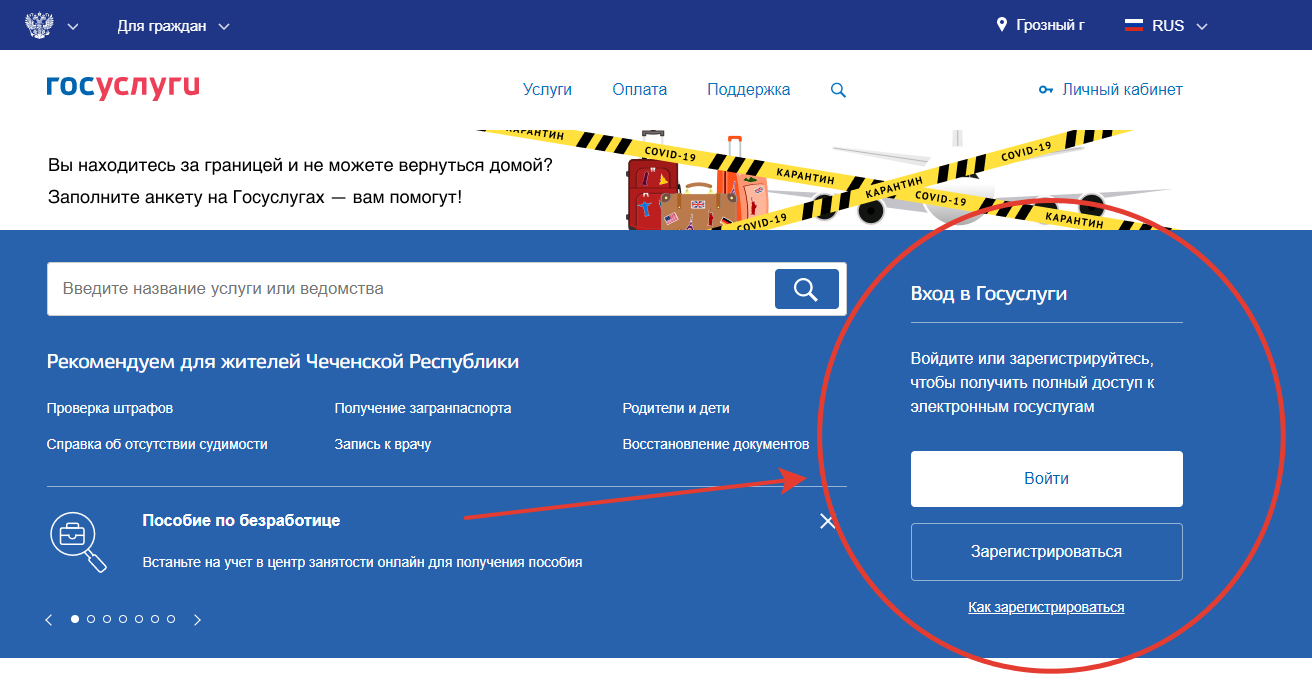 _____________________________________________________________________________2) ШАГ ВТОРОЙ. Вам нужно будет физически пойти и подтвердить Вашу личность в ближайшем МФЦ (многофункциональный центре).ВАЖНО: Необходимо позвонить в МФЦ и записаться на прием перед тем как туда пойти - орган не сможет Вас принять без предварительной записи. Чтобы избежать опозданий, важно быть в МФЦ заранее! Для информации: номер предварительной записи МФЦ в г. Курчалой +7(871) 229-98-19.СТРОГО ПРИ СЕБЕ ИМЕЙТЕ: Паспорт, СНИЛС, ИНН и собственный действующий мобильный номер и Маску (без Маски не впускают по правилам безопасности).После регистрации в МФЦ, зайдите опять на сайт госуслуги https://www.gosuslugi.ru/  и сделайте «Вход в Госуслуги» (Возможно Вам придется поменять пароль. Сохраните).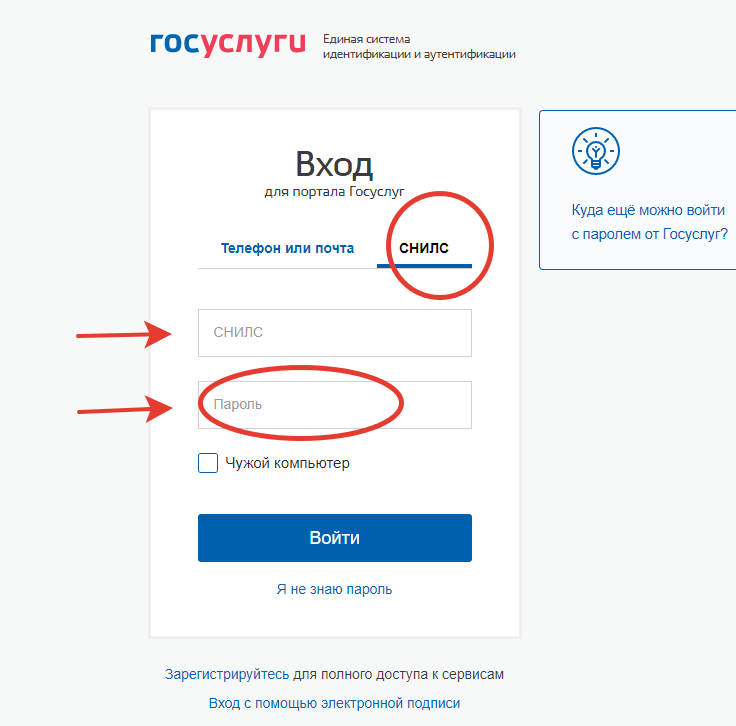  _____________________________________________________________________________3) ШАГ ТРЕТИЙ. Вход в личный кабинет налогоплательщика на сайте «Федеральной налоговой службы» https://www.nalog.ruНужно войти в личный кабинет налогоплательщика (Физические лица). 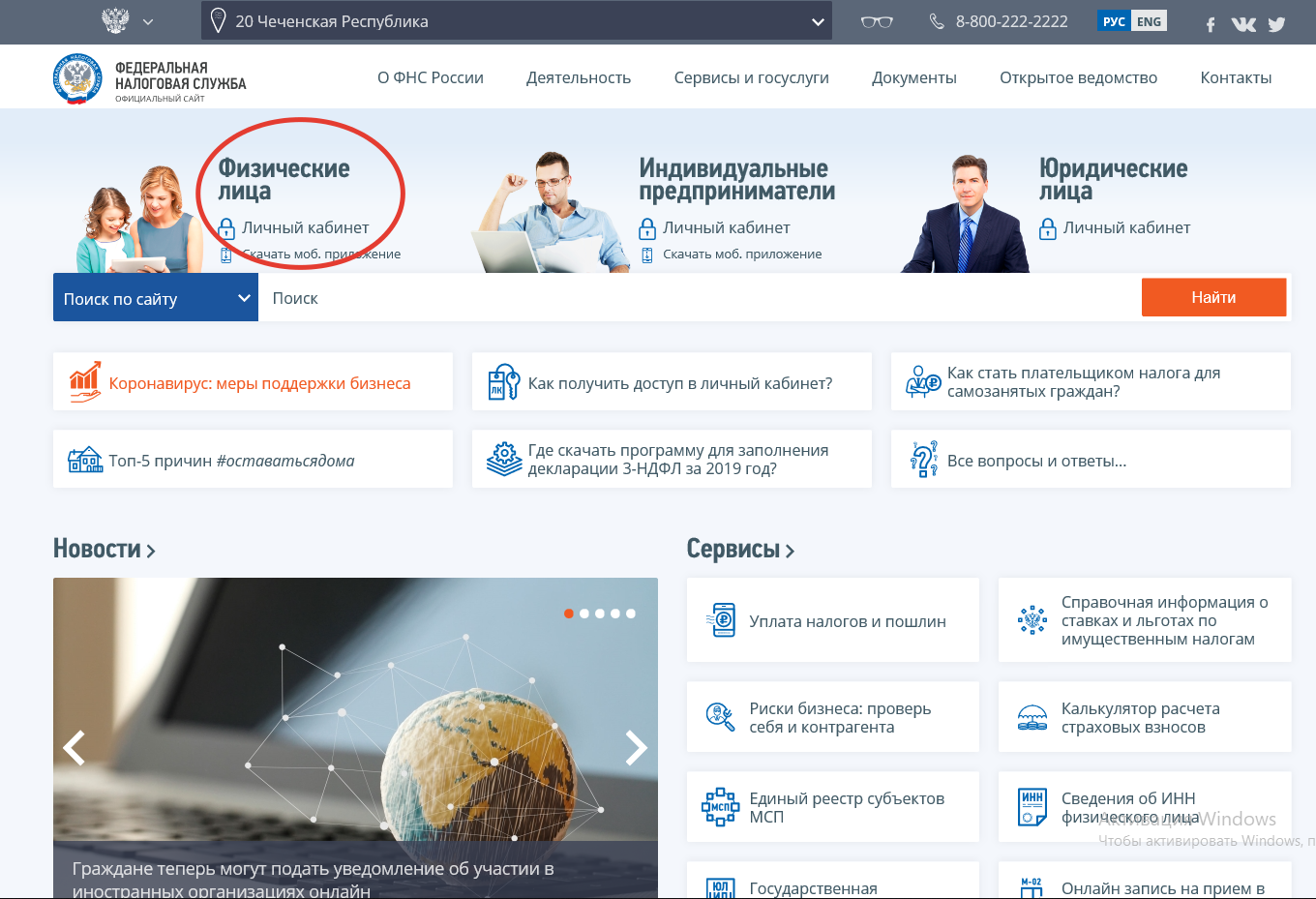 Нажмите «Войти через госуслуги (ЕСИА)».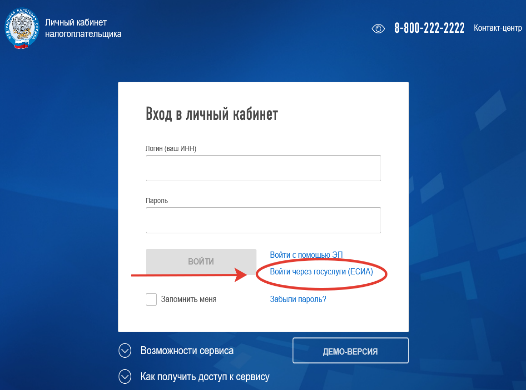 Запишите номер СНИЛС и пароль (пароль для входа в «Госуслуги», который Вы получили в МФЦ или который Вы изменили, если так сделали). Нажмите «Войти».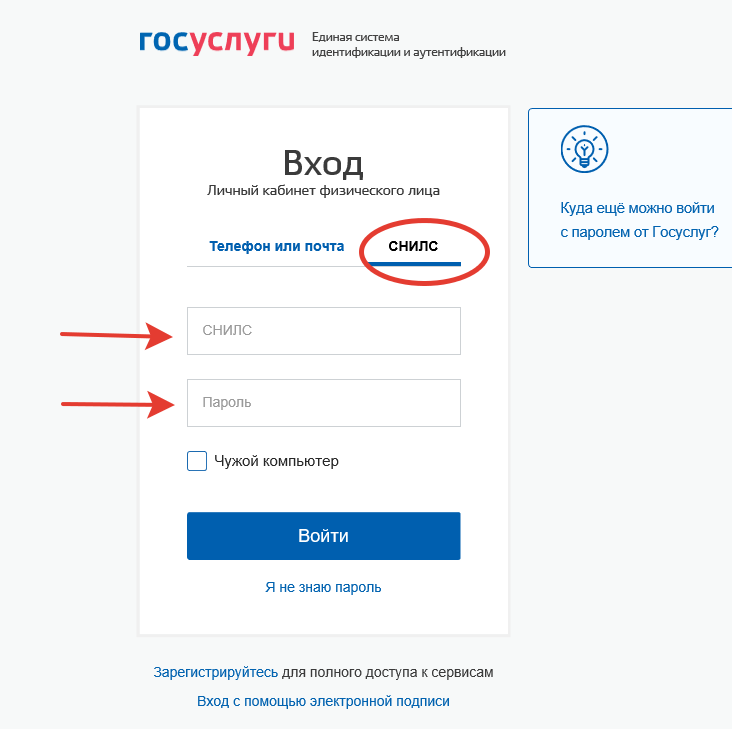 Вас могут попросить подождать. Зайдите еще раз в личный кабинет (Физические лица) примерно через 1-2 часа. Кабинет должен открыться.4) ШАГ ЧЕТВЕРТЫЙ. Вход в личный кабинет налогоплательщика на сайте «Федеральной налоговой службы» https://www.nalog.ruНужно войти в личный кабинет налогоплательщика (Индивидуальные предприниматели).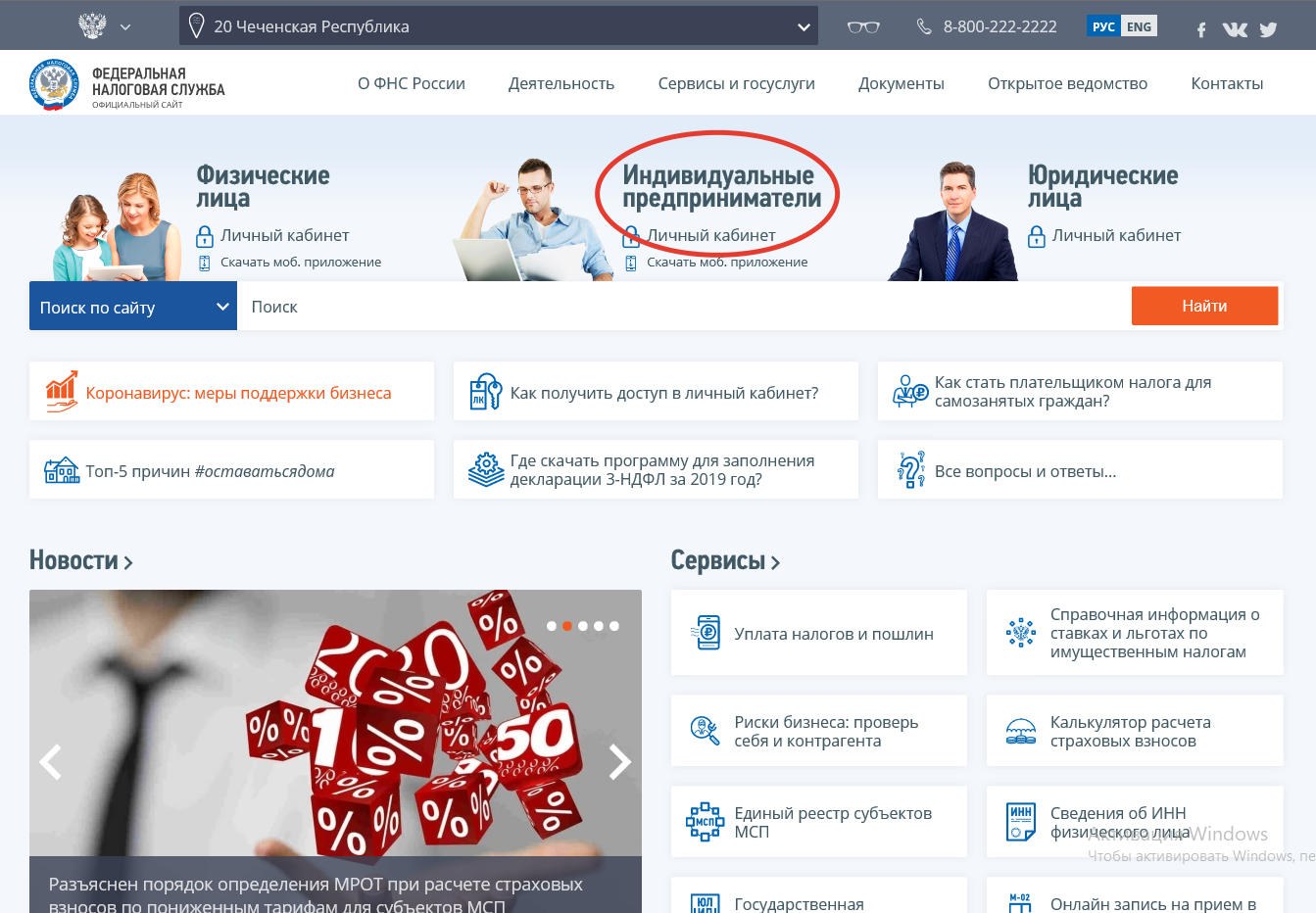 Нажмите на «Учетная запись Госуслуг». Введите номер ОГРНИП, когда запрашивается.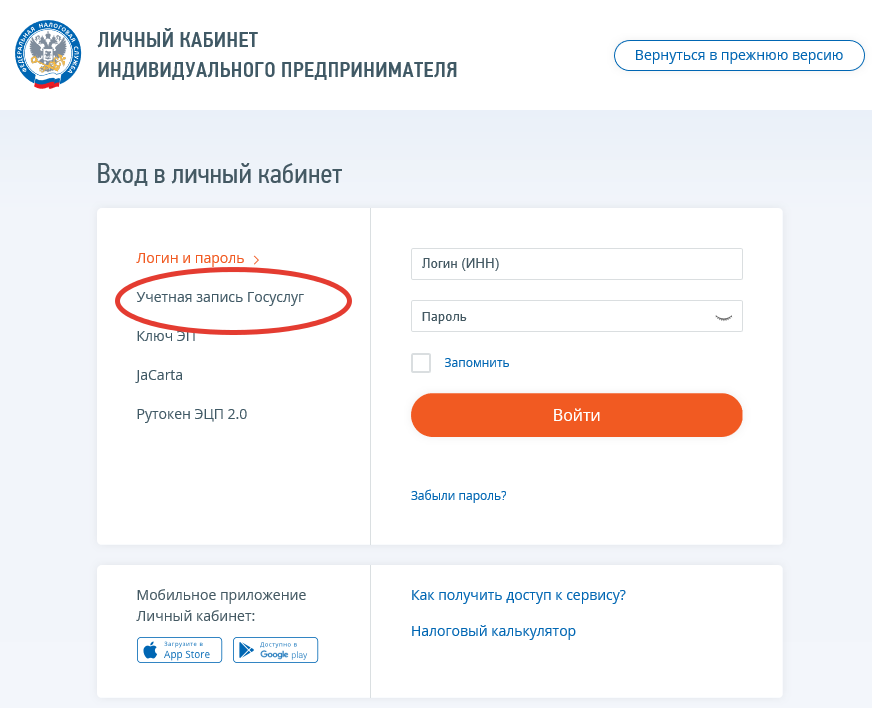 Вас могут попросить подождать. Зайдите еще раз. Кабинет должен открыться.Если у Вас возникли проблемы, связывайтесь с МФЦ +7(871) 229-98-19 или АКМР +7(8715)-52-23-92.